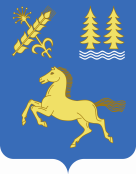                                                          РЕШЕНИЕО внесении изменения в решение Совета от «22» ноября 2019 года № 22 «Об установлении земельного налога на территории сельского поселения Сикиязский сельсовет муниципального района Дуванский район Республики Башкортостан»В соответствии с Федеральным законом от 6 октября 2003 года № 131-ФЗ «Об общих принципах организации местного самоуправления в Российской Федерации», Налоговым кодексом Российской Федерации, распоряжением Главы Республики Башкортостан от 1 апреля 2020 года № РГ – 119 «О первоочередных мерах по повышению устойчивости экономики Республики Башкортостан с учетом внешних факторов, в том числе связанных с распространением новой коронавирусной инфекции», руководствуясь статьей 3 Устава сельского поселения Сикиязский сельсовет муниципального района Дуванский район Республики Башкортостан, Совет сельского поселения Сикиязский сельсовет муниципального района Дуванский район Республики Башкортостан, РЕШИЛ:1. Внести в решение Совета сельского поселения Сикиязский сельсовет муниципального района Дуванский район Республики Башкортостан от «22» ноября 2019 года № 22 «Об установлении земельного налога на территории сельского поселения Сикиязский сельсовет муниципального района Дуванский район Республики Башкортостан», следующие изменения:1.1. пункт 4, дополнить пунктом 4.1. следующего содержания:«4.1. Не уплачивают авансовые платежи по налогу в течение 2020 года организации, сведения о которых внесены в Единый реестр субъектов малого и среднего предпринимательства по состоянию на 01.03.2020 года, основным видом деятельности которых, в соответствии с группировками Общероссийского классификатора видов экономической деятельности, является:в отношении земельных участков, используемого для осуществления видов деятельности, указанных в настоящем пункте.».        2.  Настоящее решение вступает в силу не ранее, чем по истечении одного месяца со дня его официального опубликования, и распространяется на правоотношения, возникшие с 1 января 2020 года»       3. Настоящее решение обнародовать на информационном стенде в здании администрации сельского поселения Сикиязский сельсовет муниципального района Дуванский район Республики Башкортостан по адресу: с. Сикияз, ул. Д.М. Араловец, д.2в и на официальном сайте  сельского поселения Сикиязский сельсовет муниципального района Дуванский район Республики Башкортостан в сети общего доступа «Интернет».      4. Контроль за исполнением данного решения возложить на постоянную комиссию по бюджету, налогам и вопросам собственности Совета сельского поселения Сикиязский сельсовет муниципального района Дуванский район Республики Башкортостан.Глава сельского поселения Сикиязский сельсоветмуниципального района Дуванский районРеспублики Башкортостан                                                                  Т.А. Пестерева№ 30 От 15.04.2020 г.Код ОКВЭДНаименование вида экономической деятельности32.99.8Производство изделий народных художественных промыслов55Деятельность по предоставлению мест для временного проживания56.1Деятельность ресторанов и услуги по доставке продуктов питания56.2Деятельность предприятий общественного питания по обслуживанию торжественных мероприятий и прочим видам организации питания59.14Деятельность в области демонстрации кинофильмов79Деятельность туристических агентств и прочих организаций, предоставляющих услуги в сфере туризма82.3Деятельность по организации конференций и выставок85.4188.91Образование дополнительное детей и взрослыхПредоставление услуг по дневному уходу за детьми90Деятельность творческая, деятельность в области искусства и организации развлечений9396.0486.90.4Деятельность в области спорта, отдыха и развлеченийДеятельность физкультурно-оздоровительнаяДеятельность санаторно-курортных организаций95Ремонт компьютеров, предметов личного потребления и хозяйственно-бытового назначения96.01Стирка и химическая чистка текстильных и меховых изделий96.02Предоставление услуг парикмахерскими и салонами красоты 